Publicado en Barcelona el 26/09/2016 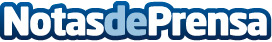 Más de 9 horas online en el evento de monetización de negociosEl día 6 de octubre empieza un proyecto exclusivo de Jose Facchin, 'Negocios y Monetización Digital' donde cada participante podrá aprender a monetizar su negocio en la red de la mano de los mejores profesionales del marketing digitalDatos de contacto:Negocios y Monetización#NMdigital16@semrush_esNota de prensa publicada en: https://www.notasdeprensa.es/mas-de-9-horas-online-en-el-evento-de_1 Categorias: Finanzas Telecomunicaciones Comunicación Marketing Programación Emprendedores Eventos E-Commerce http://www.notasdeprensa.es